zawarta pomiędzy: Miejskim Przedsiębiorstwem Oczyszczania spółka z o. o. 
w Toruniuprzy ul. Grudziądzkiej 159tel. 056 63 98 119; fax. 056 63 98 120NIP: 879-016-92-80                 REGON: 870525973Sąd Rejonowy w Toruniu, VII Wydział Gospodarczy Krajowego Rejestru Sądowego KRS 0000151221Kapitał zakładowy: 8. 469. 500 PLNreprezentowanym przez:Piotra Rozwadowskiego – Prezesa ZarząduGrzegorza Brożka – Zastępcę Prezesa Zarząduzwanym dalej Zamawiającyma:  …………………………………….reprezentowanym przez: ………………………………………..zwanym dalej Wykonawcąnastępującej treści:§1Niniejszą umowę zawarto w wyniku przeprowadzenia postępowania o udzielenie zamówienia w trybie zapytania ofertowego otwartego, przeprowadzonego na podstawie wewnętrznych procedur Zamawiającego.§2Zamawiający zleca, a Wykonawca zobowiązuje się do realizacji przedmiotu zamówienia 
z uwzględnieniem wybranej części zamówienia i zgodnie ze szczegółowym opisem przedmiotu zamówienia stanowiącym załącznik nr 1do niniejszej umowy.§3Wykonawca zobowiązuje się do wykonania przedmiotu umowy w następujących terminach:Część I  - 21 dni od dnia zawarcia umowyCzęść II – 7 dni od dnia zawarcia umowy§4Wykonawca przed przystąpieniem do realizacji umowy zobowiązany jest do uzgodnienia ostatecznych wymiarów verticali i rolet (nie mające wpływu na cenę) z Zamawiającym. W terminie do 3 dni od daty zawarcia umowy Wykonawca przedstawi wzorniki kolorystyczne tkanin. Wykonawca ponosi pełną odpowiedzialność za mienie znajdujące się w udostępnionych pomieszczeniach do czasu zakończenia realizacji umowy. Wykonawca zobowiązany jest do przestrzegania porządku podczas wykonywania prac związanych z realizacją niniejszej umowy.Za szkody spowodowane nie przestrzeganiem w/w ustaleń odpowiedzialność ponosi Wykonawca. Po zakończeniu prac Wykonawca zobowiązany jest pozostawić pomieszczenia uporządkowane, w stanie nadającym się do użytku. Prace montażowe muszą być wykonywane w godzinach od 7:00 do 15:00 po wcześniejszym ustaleniu z Zamawiającym harmonogramu wykonywanych prac. Miejsce wykonywanych prac wraz z zakresem określa załącznik nr 1 stanowiący załącznik do niniejszej umowy.§5Za wykonanie przedmiotu umowy Wykonawca otrzyma wynagrodzenie 
w wysokości :część 1: …….…… zł (słownie złotych:………………………………….) brutto, 
w tym ……………..zł netto i …….% VAT.część 2: …….…… zł (słownie złotych:………………………………….) brutto,
 w tym ……………..zł netto i …….% VAT.Zamawiający dokona zapłaty należności za wykonany przedmiot umowy w terminie 21  dni od daty złożenia każdej z faktur VAT w formie przelewu bankowego na konto Wykonawcy.Zamawiający oświadcza, że jest podatnikiem podatku VAT zarejestrowanym pod numerem NIP: 879-016-92-80Osobą upoważnioną z ramienia Zamawiającego do kontaktów z Wykonawcą jest …………. tel. ……….Osobą upoważnioną z ramienia Wykonawcy do kontaktów z Zamawiającym jest ………..tel……………§6Wykonawca udziela 24 miesięcznej gwarancji na zrealizowany przedmiot umowy. Gwarancją nie są objęte fizyczne uszkodzenia materiałów wynikłe z winy Zamawiającego.Interwencje awaryjne w czasie trwania okresu gwarancyjnego - czas reakcji serwisowej maksimum 48 h od momentu zgłoszenia usterki awarii osłony okiennej. Usunięcie usterki powinno się odbyć w przeciągu 5 dni roboczych od momentu podjęcia pierwszej akcji serwisowej przez Wykonawcę. Całkowity koszt interwencji serwisowej w okresie trwania gwarancji spoczywa na Wykonawcy. Po wykonaniu naprawy Wykonawca sprawdza działanie naprawionej osłony okiennej i sporządza protokół ponaprawczy i przekazuje go Zamawiającemu.§7W przypadku odstąpienia od umowy z przyczyn zależnych od Wykonawcy, Wykonawca zapłaci Zamawiającemu karę umowną w wysokości 20% niezrealizowanego wynagrodzenia  brutto określonego w § 5 ust. 1W przypadku nienależytego wykonania przedmiotu umowy lub niewykonania 
w terminie określonym w §3 Zamawiający może żądać od Wykonawcy zapłaty kary umownej w wysokości 1% przysługującego Wykonawcy odpowiedniego wynagrodzenia brutto określonego w § 5 ust. 1 za każdy dzień zwłoki.Strony ustalają, że Zamawiający może potrącić należności z tytułu kary umownej bezpośrednio z faktury złożonej przez Wykonawcę. §8Nie dopuszcza się cedowania praw i obowiązków wynikających z niniejszej umowy 
na osoby trzecie.Wszelkie zmiany i uzupełnienia niniejszej umowy wymagają formy pisemnej pod rygorem nieważności.W sprawach nie uregulowanych niniejszą umową mają zastosowanie przepisy Kodeksu Cywilnego.Spory mogące wyniknąć z realizacji umowy rozstrzygać będzie Sąd właściwy dla siedziby Zamawiającego.§ 9Umowę sporządzono w dwóch jednobrzmiących egzemplarzach po jednym dla każdej ze stron.           Wykonawca                                                                             Zamawiający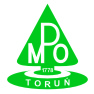 Zintegrowany System ZarządzaniaPostępowanie o zamówienie publiczneUmowa Nr …………Postępowanie o zamówienie publiczneUmowa Nr …………Znak: z dnia ……………… r. Znak: 